 TTT-从讲师到课程开发师速训营【会务组织】一六八培训网【收费标准】3600元/两天/人（含授课、教材、午餐、茶点和税费）【课程对象】组织内部培训师，企业大学负责人，培训总监/经理/主管/专员，人力资源总监/经理/主管/专员，教练型管理者，有志于成为培训师的人士等【联系电话】 010-62719327杜老师   电邮报名 13121135903@qq.com【温馨提示】本课程可为企业提供上门内训服务，欢迎来电咨询！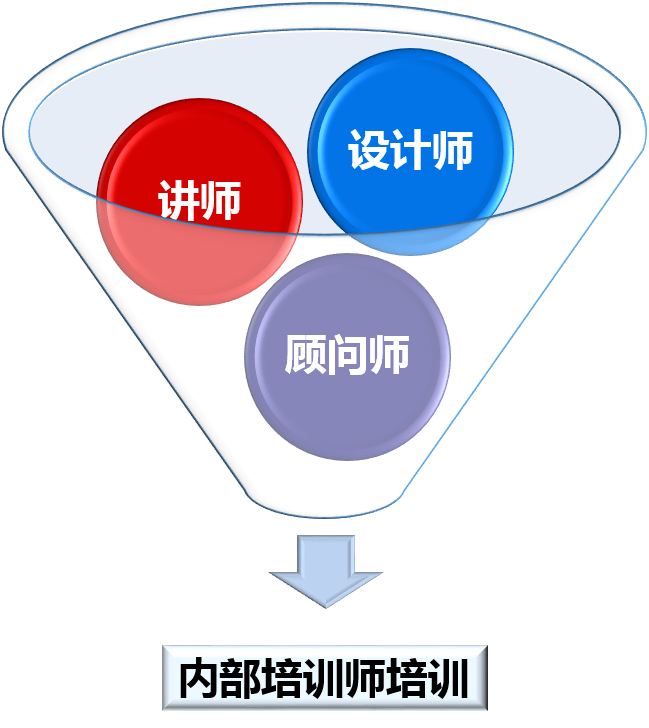 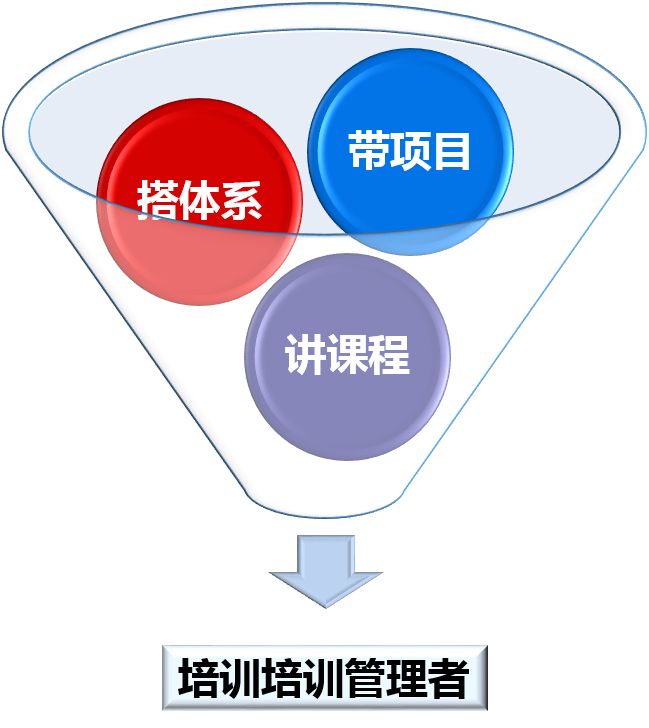 请填妥回执表,连同汇款单传真至会务组(此课程不提供电子教材)《TTT-从讲师到课程开发师速训营》报名回执表